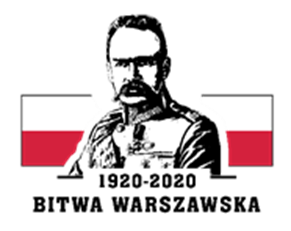 Giżycko, 30 czerwca 2020 r.DO WSZYSTKICH WYKONAWCÓW:NR POST: 8/ZO/2020Dotyczy:       Wykonania  badań  okresowych  instalacji  i  urządzeń  elektrycznych  oraz  urządzeń                        piorunochronnych w rejonie działania 24 WOG Giżycko.INFORMACJA Z OTWARCIA OFERTZamawiający: 24 Wojskowy Oddział Gospodarczy w Giżycku przekazuje informacje 
z otwarcia ofert w postępowaniu prowadzonym w formie zaproszenia do złożenia oferty cenowej na usługę wykonania  badań okresowych instalacji i urządzeń elektrycznych oraz  urządzeń piorunochronnych w rejonie działania 24 WOG Giżycko (postępowanie nr 8/ZO/2020).   KOMENDANT(-) płk Jarosław JASTRZĘBOWSKIKwota, jaką Zamawiający zamierza przeznaczyć na sfinansowanie zamówienia: 50 000,00 zł brutto Kwota, jaką Zamawiający zamierza przeznaczyć na sfinansowanie zamówienia: 50 000,00 zł brutto Kwota, jaką Zamawiający zamierza przeznaczyć na sfinansowanie zamówienia: 50 000,00 zł brutto Nr Of.Firmy oraz adresy Wykonawców,którzy złożyli oferty w terminieCena brutto zawarta w ofercieOf. 1ELTRIX Piotr SANKOWSKI99-100 Łęczyca, ul. H. Sienkiewicza 31NIP: 775 107 37 47  REGON: 472 162 45873 199,51 zł Of.2TERMOVOLT Maciej LEWANDOWSKI Promnik, ul. Św. Tekli 1A26-067 StrawczynNIP: 959 102 57 45  REGON: 369 768 10048 730,00 zł Of.3RAMO POLSKA Sp.  z o.o.02-486 WarszawaAl. Jerozolimskie 214NIP: 522 312 23 69  REGON: 369 999 029112 874,64 zł Of.4EL-TERM Jarosław SZCZĘSNY 11-041 Olsztyn, ul. Stefana Czarnieckiego 19NIP: 845 111 41 12  REGON: 281 380 915   35 676,17 zł 